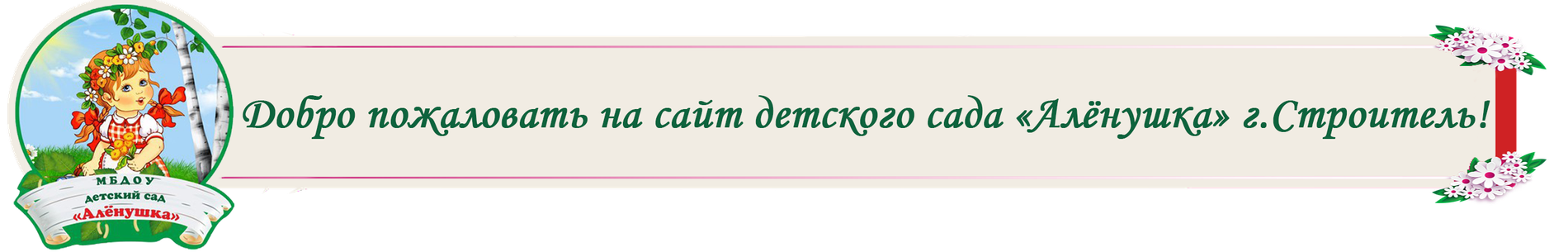 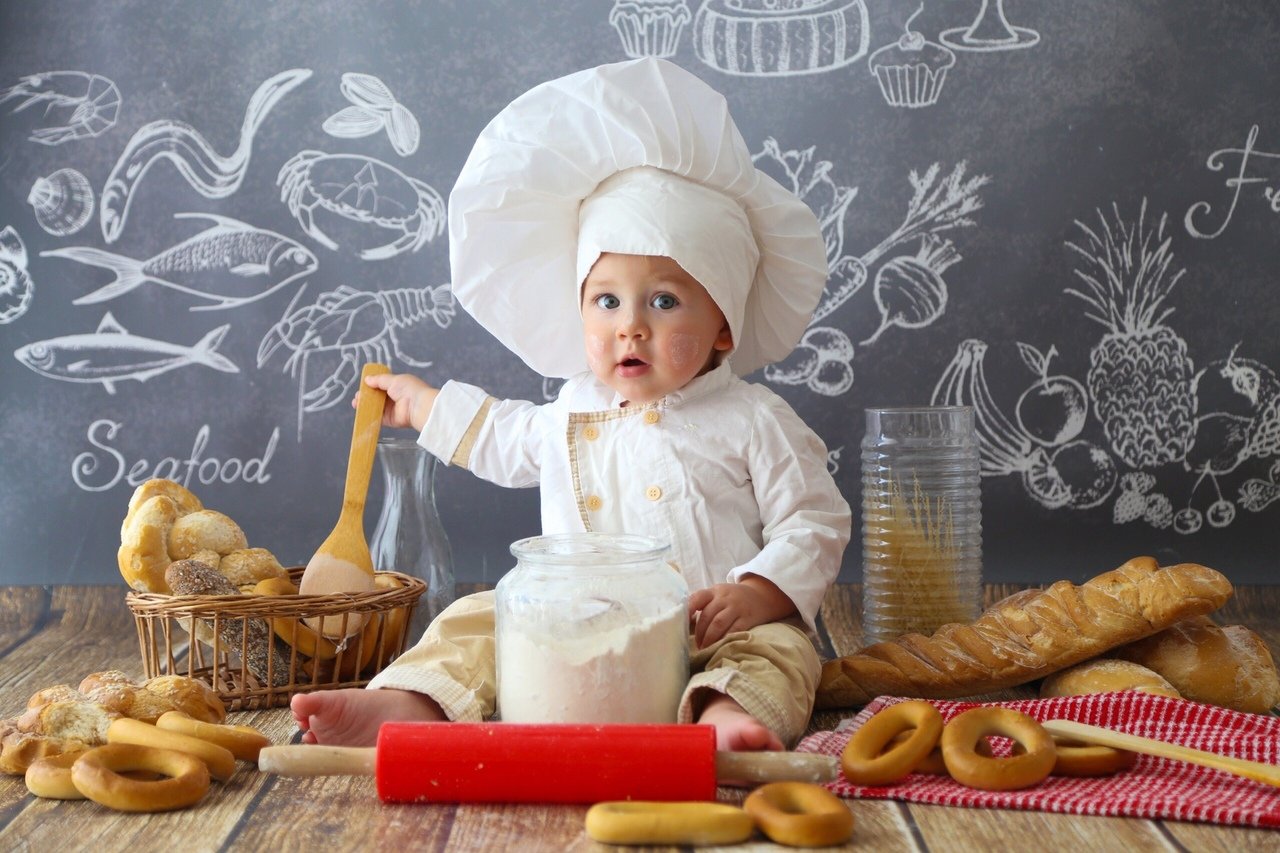 ТЕМА НОМЕРА: «ПРАВИЛЬНО ПИТАЕМСЯ – РАСТЕМ И РАЗВИВАЕМСЯ!»«ЧЕМ КОРМИТЬ РЕБЁНКА ЗИМОЙ?»Зимнее питание детей Зимой детскому организму для нормальной жизнедеятельности требуется особое питание. Оно должно быть витаминизированным и калорийным. Витамины – чтобы поддерживать на должном уровне иммунитет, а калории – чтобы не мерзнуть, когда на улице минус десять.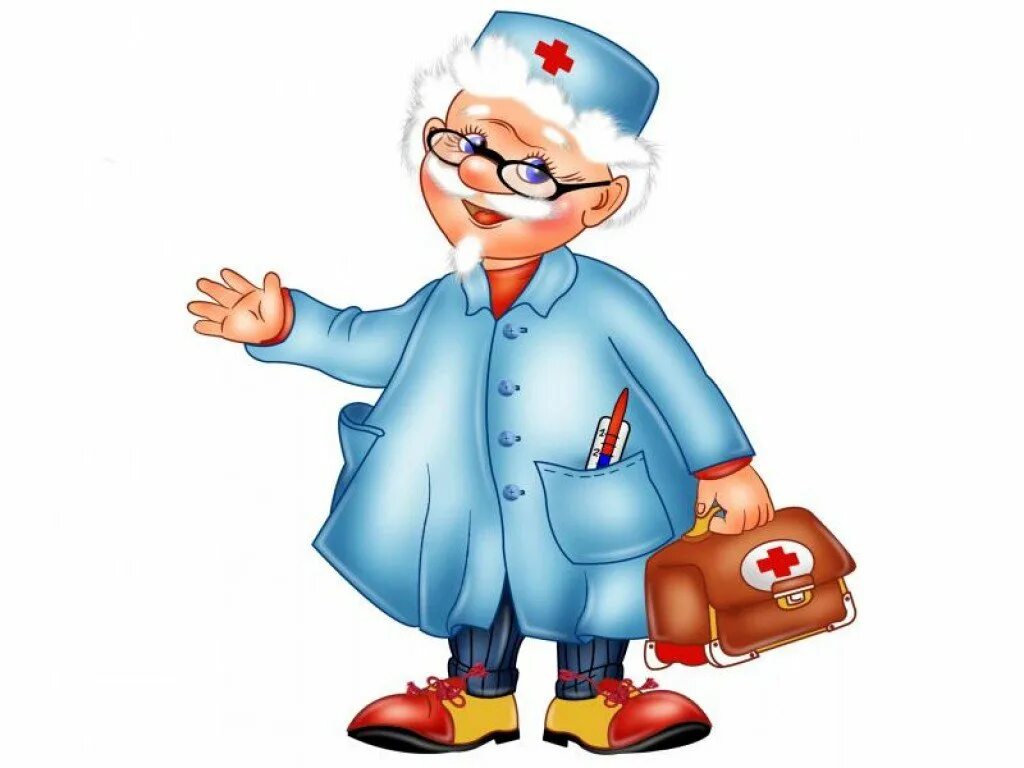 Выбираем фруктыЯблокиДиетологи считают яблоки самыми полезными фруктами для детей всех возрастов. И не зря, ведь в них есть все необходимое для роста и развития: витамины, микро- и макроэлементы, органические кислоты, глюкоза. Малышу достаточно съедать одно яблоко в день – в любом виде: сырое, печеное, тушеное. Пектины, содержащиеся в этих плодах, выводят вредные вещества, а клетчатка благотворно влияет на работу кишечника.БананыВитамины С и группы В, каротин, а также магний, калий, натрий, фтор, железо – весь этот набор полезных веществ говорит о том, бананы можно и нужно давать ребенку в зимнее время. К тому же они считаются малоаллергенными.ВиноградОн богат магнием и калием, фруктозой и глюкозой, органическими кислотами и биологическими активными веществами. В нем также много пектинов. Однозначно полезный фрукт для ребенка, вводить в рацион можно с 2-3-х лет. А сухой виноград – изюм – так вообще уже ближе к году.Осторожно: цитрусовые!Казалось бы, в холодное время года эти фрукты обязательно должны быть в детском меню. Тем более что зима – как раз их сезон, когда витамина С в них очень много. Однако с цитрусовыми нужно быть настороже – они довольно мощные провокаторы аллергии. Поэтому многие медики считают, что до 12-ти лет мандарины и апельсины ребенку давать нельзя.Готовим овощи1. Капуста белокочаннаяЗимой это источник витамина С, клетчатки, биологически активных веществ. Очень полезна квашеная капуста. Если у ребенка нет склонности к аллергии, квашеную капусту можно вводить в его рацион уже с 3-х лет.2. МорковьКаротин и клетчатка делают этот овощ незаменимым в питании малыша. Морковный сок он пробует еще до года. Потом ест морковь в супе, в тушеном и сыром виде, в запеканке. Любопытно, что каротин хорошо усваивается только в сочетании с жирами – сливочным или растительным маслом, а также жирной сметаной. 3. СвеклаИсточник клетчатки и биологически активных веществ. Добавляем ее в борщ, готовим салат из вареной свеклы.4. КартофельСодержит много витамина С и калия. Дети любят картофельное пюре, охотно едят деруны из тертого картофеля. Но самый полезный – печеный картофель.5. Лук и чеснокБез этих острых на вкус овощей никак нельзя обойтись в период простуд. Лук и чеснок – признанные иммуномодуляторы и адаптогены. Уничтожают гнилостную микрофлору в кишечнике. Диетологи рекомендуют давать их малышам начиная с 9 месяцев – добавлять при приготовлении супов и пюре. А после 3-х лет можно предложить ребенку сырой лук в салате и измельченный чеснок в супе. Технологическая карта № 72Наименование изделия:   Булочка домашняя Номер рецептуры  274 Наименование сборника рецептур: Сборник технологических нормативов, рецептур блюд и кулинарных изделий для дошкольных образовательных учреждений, в 2-х частях –под ред.доц. Коровка Л.С., доц. Добросердова И.И. и др. Уральский региональный центр питания, 2004г. Химический состав данного блюда на 50 г.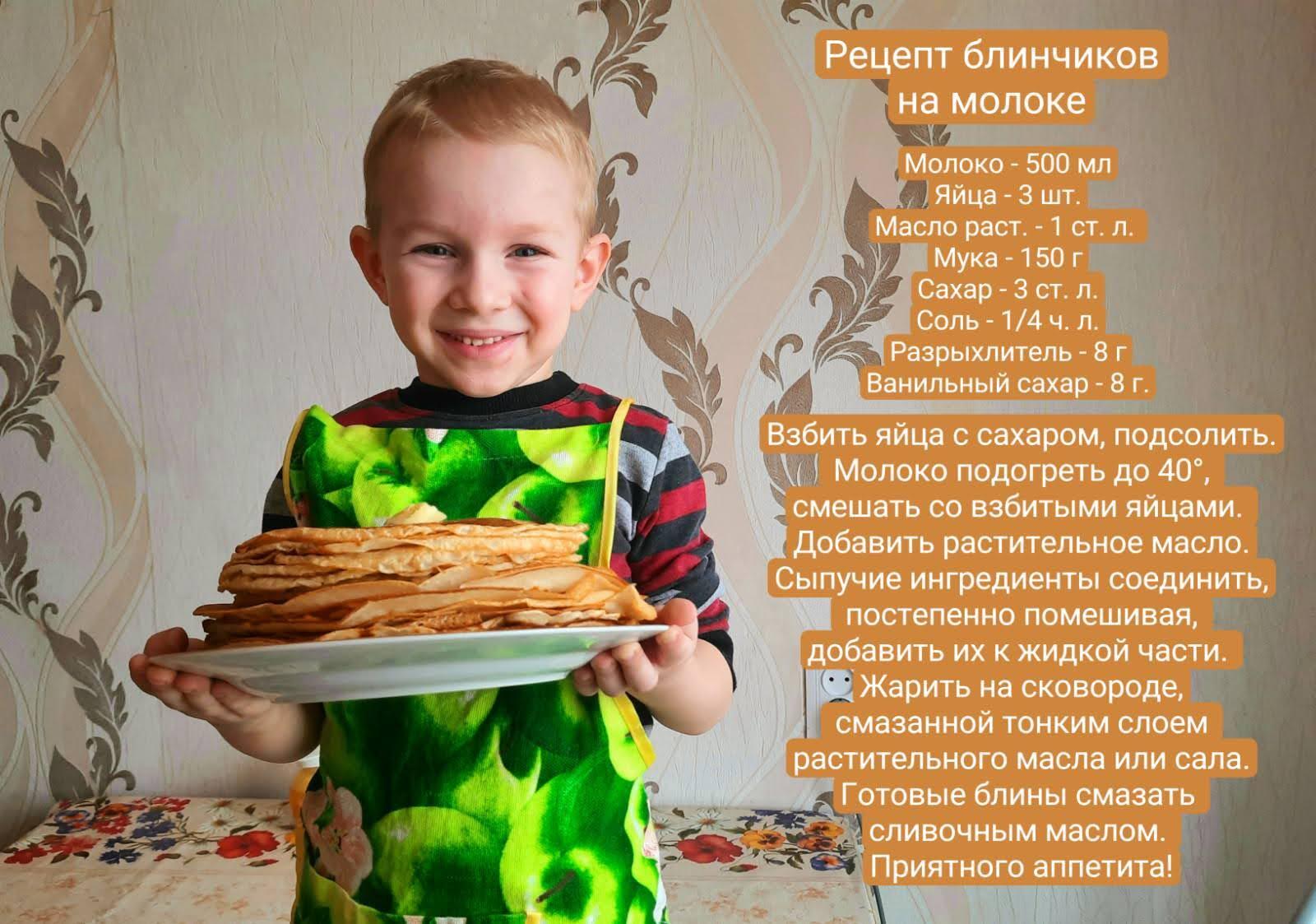 КУРИНЫЕ ТЕФТЕЛЬКИ В ДУХОВКЕ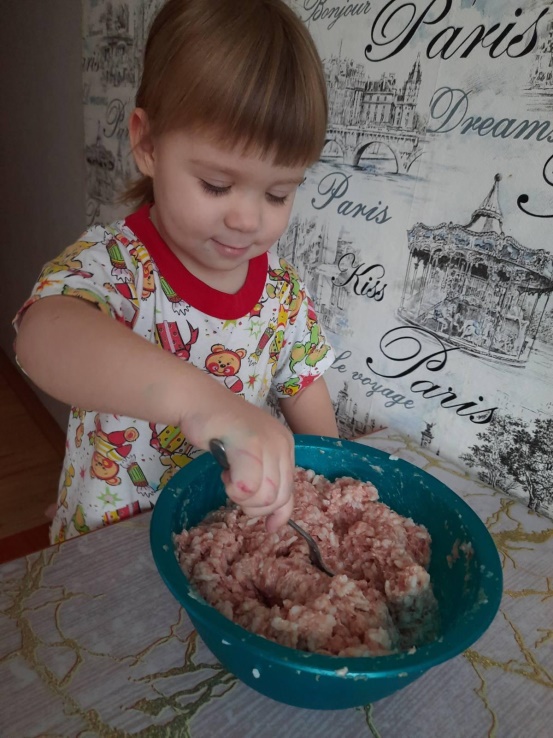 Вам понадобится: 500 грамм куриного фарша.1 луковица. 200 грамм отварного риса.1 яйцоСоль и специи       Луковицу измельчаем в блендере или мелко шинкуем. Лук сделает наши тефтели из куриной грудки сочными и мягкими. Соединяем фарш с луком и рисом,  тщательно перемешиваем, солим и перчим. Затем добавляем яйцо и еще раз перемешиваем. Выкладываем тефтели на противень. Отправляем в духовку на 30 минут.                            ПРИЯТНОГО АППЕТИТА!Веселые игры для малыша, пока мама готовит«ПОМОЩНИК ПОВАРА»Вам потребуется: 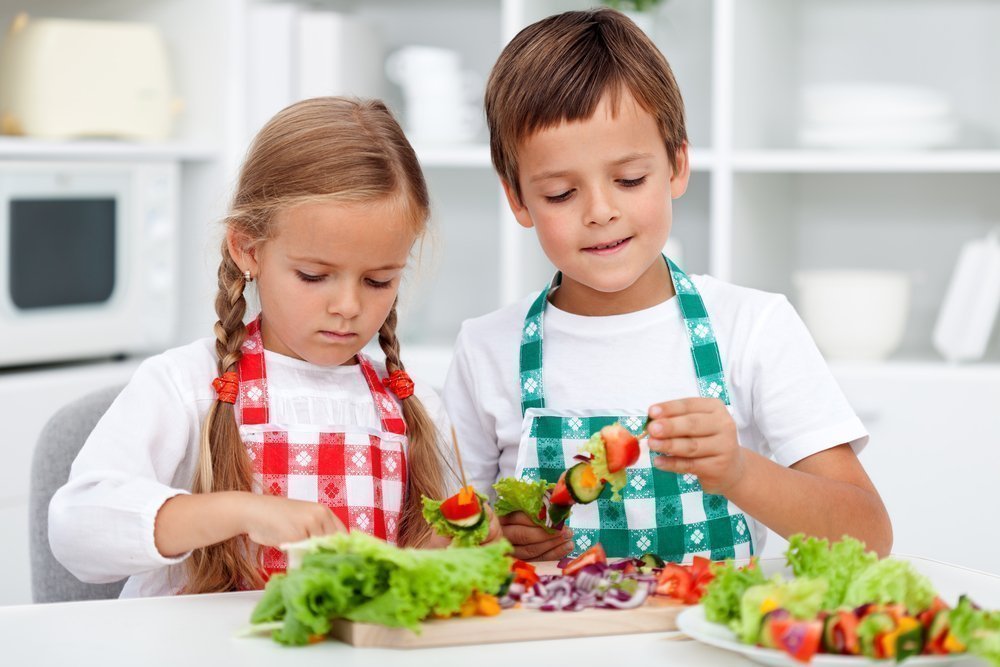 Зелень	МаслиныОрешки и др.Ход игры:Часто ребенок хочет помочь маме с приготовлением ужина, но если он еще слишком мал для чистки картошки или нарезания овощей, можно доверить ему украшение готовых блюд. Приготовьте заранее все, что может пригодиться для этого, и позвольте ребенку сделать его красивым. Только попросите его проявить фантазию.«ПРОСТАЯ ПУСТАЯ БУТЫЛКА»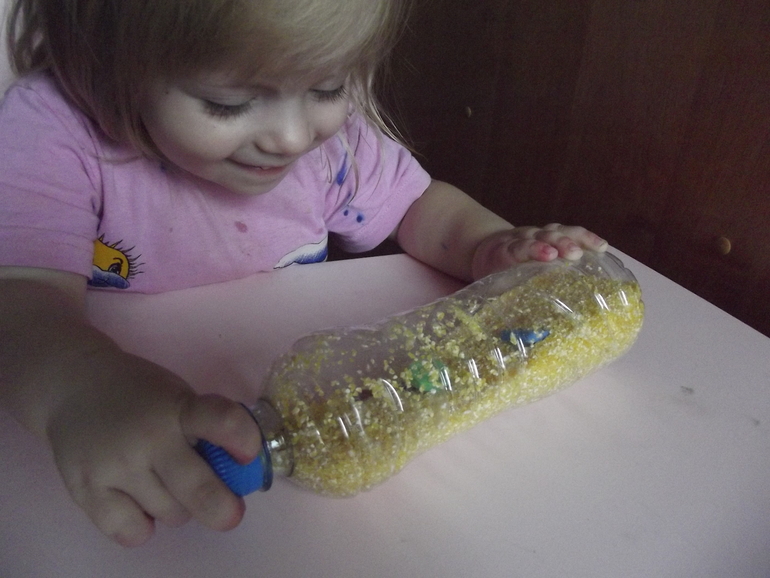 Наверняка на кухне найдется пустая бутылка — неважно, пластиковая или стеклянная. Хорошо, если в ней будет широкое горлышко. Затем вместе с ребенком положите что-то в бутылку (например, фасоль, семечки, крупу) и послушайте, как интересно гремит содержимое. ХОРОШЕГО НАСТРОЕНИЯ!отать венчиком.«ДВА БРАТА»В одной далекой-далекой фруктово-овощной стране жили-были два брата – Апельсин и Лимон. Апельсин был добрым и веселым, а Лимон - кислым и совсем не умел смеяться. Апельсин что только ни делал, чтобы развеселить своего брата: и частушки ему смешные пел, и анекдоты рассказывал, и даже мультики про Смешариков показывал. Нет, ничего не помогало!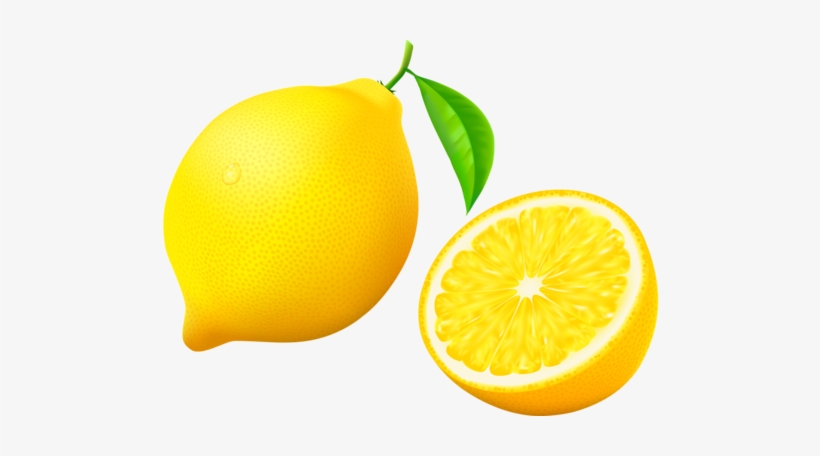 Вот пошли они однажды на прогулку. Идут по Овощной улице и вдруг видят – сидит на скамеечке девочка и горько-горько плачет. Апельсин подошел к ней и спрашивает: «Что ты, девочка, так горько плачешь? Кто тебя обидел?». А девочка отвечает: «Да как же мне не плакать! Попросил дедушка Лук помочь шубку с него снять, вот я и помогла, а теперь слезы и проливаю!». Апельсин говорит ей: «Вот, возьми мою сладкую дольку, съешь ее - и всё пройдёт». Девочка взяла дольку, съела и сразу перестала плакать. «Ну, вот, я же говорил!» - воскликнул добрый Апельсин.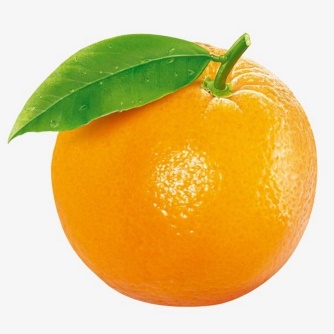 Вдруг девочка повернулась к Лимону и сказала: «Ты такой красивый и, наверное, тоже очень вкусный?». Лимон, хоть и засмущался от такого комплимента, но сразу отломил дольку и протянул ее девочке. Положив дольку в рот, девчушка вдруг начала корчить такие рожицы, что даже в самом смешном мультике не увидишь! Она морщила носик так, что становилась похожей то на бегемотика, то на ёжика, то на поросёночка, то вообще на какое-то Чудо-Юдо. И наш Лимон, глядя на неё, так расхохотался, что, схватившись за живот от смеха, упал на траву и давай по ней кататься!.. 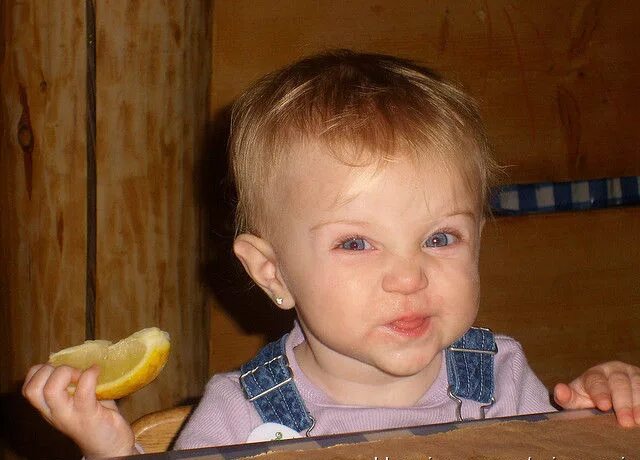 Вот так наш Лимон научился смеяться. Правда, он остался таким же кислым, но зато стал очень весёлым и даже полезным. Ведь смех – это лучшее лекарство! А девочке новые знакомые очень понравились. Теперь они втроём – неразлучные друзья.Мастер - класс«Ёлочные игрушки из слоеного теста».Прекрасной порой, праздничной и волшебной является Новый Год, к которому взрослые и дети готовят подарки и сувениры для друзей и близких людей. Не обязательно делать покупки в магазине, восхитительные подарки можно приготовить самостоятельно из подручных материалов, например из слоеного теста. Поделки получаются оригинальными, яркими. Уникальными игрушками украшают елки, используют в качестве оригинальных и необычных сувениров.РЕЦЕПТ СОЛЕНОГО ТЕСТА:- Мука – 300 гр.- Соль – 300 гр.- Вода – 200 мл.Готовим тесто, раскатываем его скалкой толщиной в несколько миллиметров, с помощью форм для выпечки вырезаем фигурки, проделываем отверстие для ниточки и отправляем игрушки на сушку. После высыхания раскрашиваем изделия и дополнительно декорируем блестками. Продеваем нитку и елочные игрушки из теста готовы!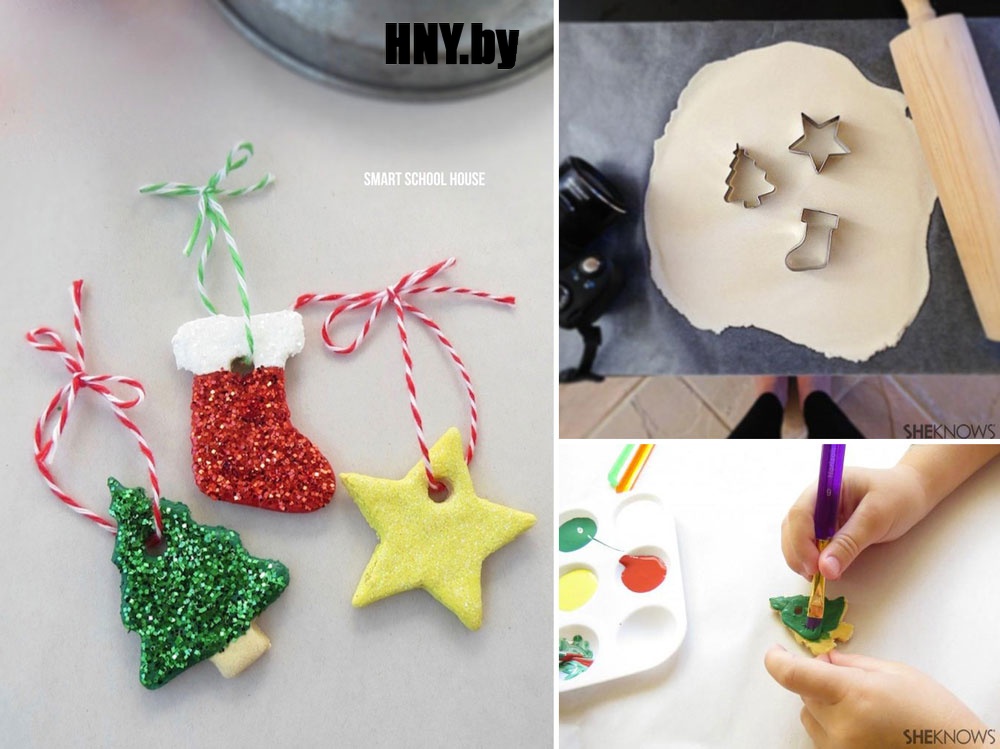 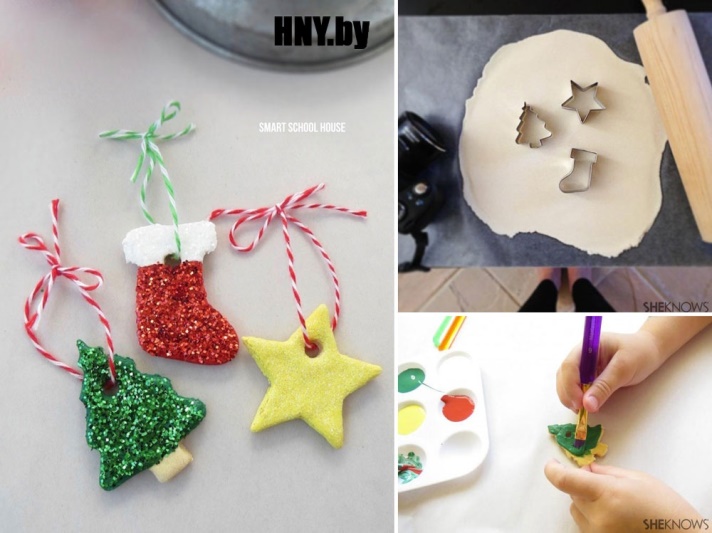 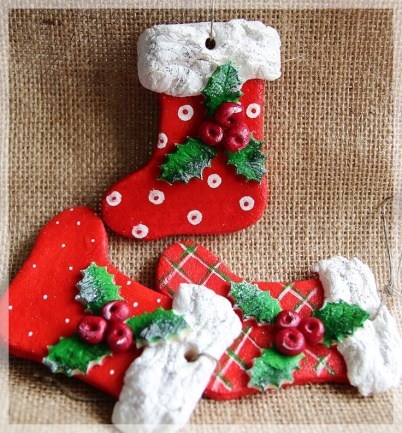 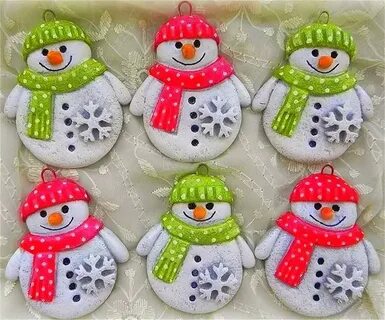 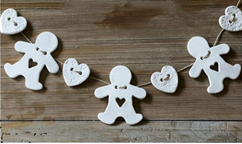 Поделки, созданные собственными руками, имеют душу, потому что создаются искренне и с вдохновением.«ДОРИСУЙ ПОЛОВИНКИ!»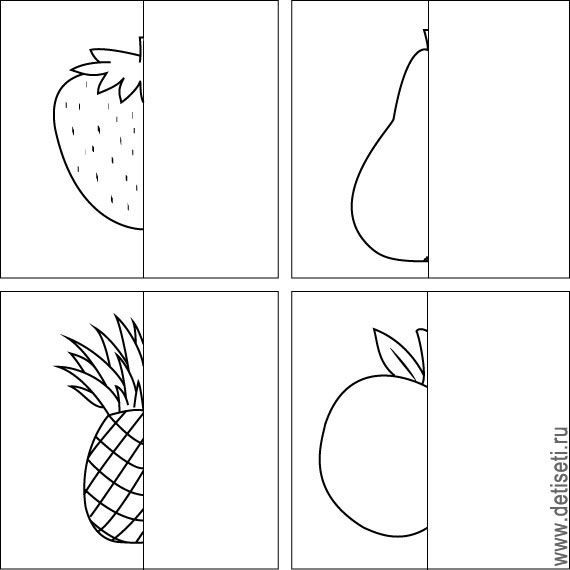 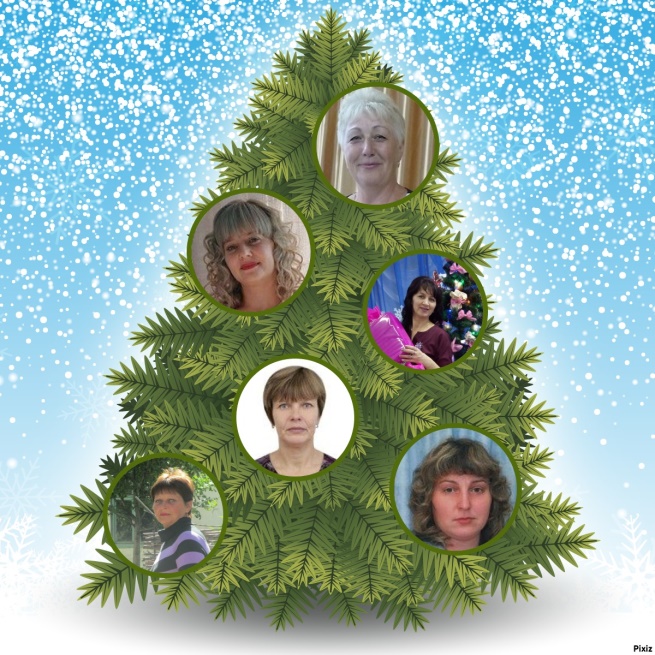 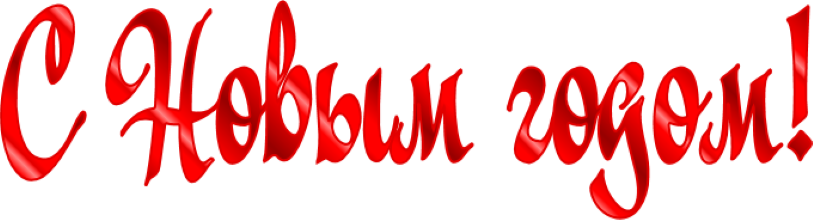 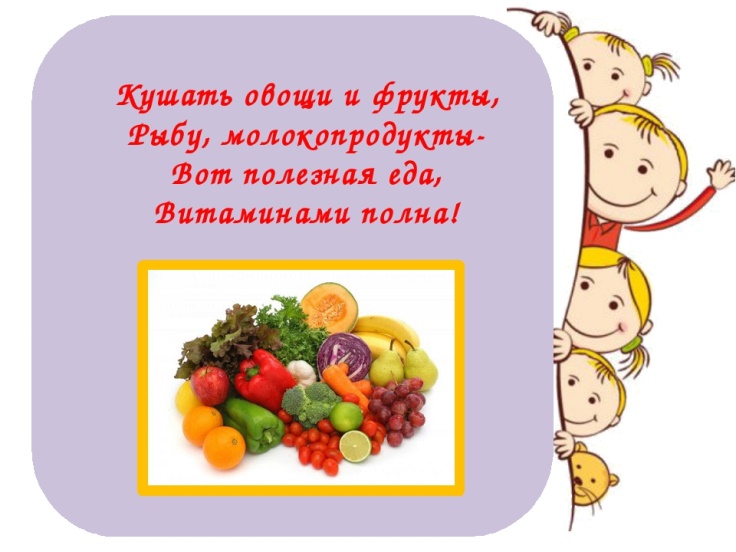 Дорогие и любимые наши читатели!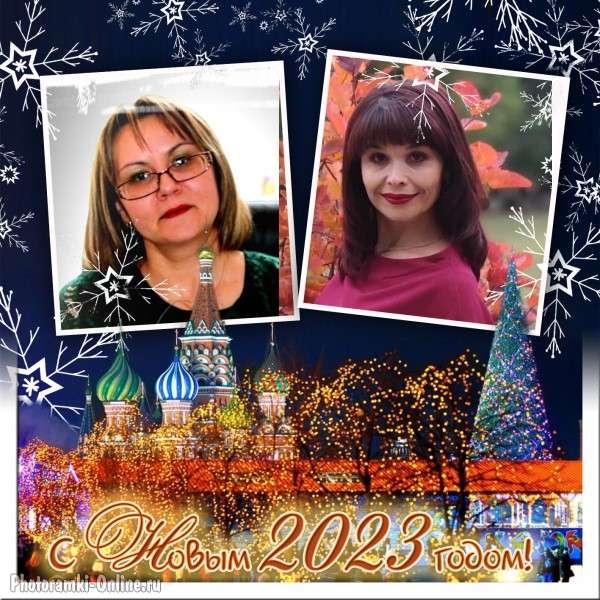      Осталось совсем немного времени, и нынешний год станет частью истории. Уходящий год для нашего детского сада был наполнен интересными событиями и делами, как с детьми, так и с родителями, наполнен значимыми победами педагогов и воспитанников в разных конкурсах и именно эти успехи и достижения станут отправной точкой для новых свершений!      Мы вступаем в 2023 год и уверены, что он приумножит достигнутое и откроет новые возможности для развития и воспитания наших дошкольников!      Мы от всей души и с огромной любовью поздравляем Вас с Новым годом и радуемся прекрасному празднику вместе с Вами! Пусть этот год принесёт только приятные, положительные эмоции, запомнится самыми чудесными событиями и исполнением всех загаданных под бой часов желаний!Читайте в номере:Рубрика: «Поздравляем!»Рубрика: «Советы Доктора Айболита»Рубрика: «Очень вкусно!»Рубрика: «По секрету всему свету»Рубрика: «Чем занять ребенка на кухне?»Рубрика: «Почитай-ка»Рубрика: «Вместе с детьми»Рубрика: «Детская страничка»Наименование продуктов и полуфабрикатовМасса, гМасса, гНаименование продуктов и полуфабрикатовбруттонеттоМука пшеничная 1сорт34,434,4Сахар -песок7,27,2Масло коровье сладкосливочное5,75,7Яйцо1/104Соль0,20,2Дрожжи прессованные11Молоко1414Масло растительное (для смазки)0,10,1Выход-50Пищевые вещества (г)Пищевые вещества (г)Пищевые вещества (г)Пищевые вещества (г)Энерге-
тическая ценность (ккал)Витамины (мг)Витамины (мг)Витамины (мг)Минеральные вещества (мг)Минеральные вещества (мг)Бв т.ч. животныеЖУЭнерге-
тическая ценность (ккал)CB1В2CaFe3,6-6,9823,94129,580,190,070,0321,970,31Технология приготовленияВ большую емкость вливают подогретое  до температуры 35-40С молоко, предварительно разведенные в воде  дрожжи, сахар, соль, добавляют яйцо, всыпают муку и все перемешивают в течение 7-8 минут. После этого вводят растопленное коровье масло  и замешивают тесто до тех пор , пока оно не приобретет однородную консистенцию и будет легко отделятся от стенок емкости.Емкость закрывают крышкой и ставят на 3-4 часа для брожения. Когда тесто увеличится  в объеме в 1,5 раза, производят обминку в течение 1-2 минут и вновь оставляют для брожения.Из дрожжевого теста формуют шарики, кладут швом вниз на смазанные  маслом листы на расстоянии 8-10 см и ставят в теплое место для расстойки на 30-40 минут. Поверхность смазывают яйцом, посыпают сахаром и выпекают при температуре 230-240 С.Требования к качествуВнешний вид: форма - поверхность  изделия золотистого цвета, форма круглая, хорошо сохранена.Консистенция: мякиш хорошо пропечен, пористыйЦвет: от золотистого до светло-коричневогоВкус: свойственный свежевыпеченному изделию из дрожжевого теста Запах: приятный, свойственный свежевыпеченному изделию из дрожжевого теста